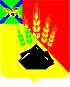   ДУМАМИХАЙЛОВСКОГО МУНИЦИПАЛЬНОГО  РАЙОНАРЕШЕНИЕ	с. Михайловка22.04.2021г.	                                                             №  57Об  отчете  о работе Думы Михайловского муниципального района за 2020 годВ соответствии с Федеральным законом от 06.10.2003 №131-ФЗ «Об общих принципах организации местного самоуправления в Российской Федерации»,  статьей  39 Регламента Думы Михайловского муниципального района,  заслушав информацию председателя Думы Михайловского муниципального района  Мельничук Н.Н., руководствуясь Уставом Михайловского муниципального района,   Дума Михайловского муниципального района                                             Р Е Ш И Л А:1.  Отчет о работе Думы Михайловского муниципального района за 2020 год - утвердить.2. Данное решение опубликовать в районной газете «Вперед», разместить на сайте администрации на странице Думы Михайловского муниципального района.3.  Настоящее  решение вступает в силу со дня   его подписания.Председатель Думы Михайловскогомуниципального района                                                                Н.Н. МельничукОТЧЕТ          о работе Думы Михайловского муниципального района за 2020 годДума Михайловского муниципального района является представительным органом Михайловского муниципального района и осуществляет свои полномочия в соответствии с Конституцией Российской Федерации, законодательством Российской Федерации и Приморского края, Уставом Михайловского муниципального района и иными нормативными правовыми актами Михайловского муниципального района. Дума Михайловского муниципального района входит в структуру органов местного самоуправления Михайловского муниципального района и обладает правами юридического лица.Дума осуществляет свою деятельность на основе личного участия в ее работе каждого депутата Думы, полномочного представителя населения Михайловского муниципального района. Деятельность Думы Михайловского муниципального района регулируется Регламентом Думы Михайловского муниципального района. Дума Михайловского муниципального района 6 созыва была избрана 13 сентября 2020 года. В состав Думы ММР избрано 17 человек, представляющих интересы около 33 тысяч жителей района. По состоянию на 01.01.2021 года Дума ММР состоит из 16 депутатов. Депутаты избраны на муниципальных выборах на основе всеобщего равного и прямого избирательного права тайным голосованием, в соответствии с порядком, установленным Уставом, сроком на пять лет и вправе осуществлять свои полномочия после избрания не менее двух третей от установленной численности депутатов. Работа по реализации полномочий организована и проводится в разных формах, основными из которых являются заседания комиссий, заседания Думы.За   2020 год  проведено   14  заседаний Думы, на которых рассмотрено и принято   99  решений из которых:Для решения актуальных задач, стоящих перед органами местного самоуправления, в истекшем периоде были реализованы  мероприятия, направленные:- на повышение качества муниципальных программ и расширение их использования в бюджетном планировании, повышение эффективности оказания муниципальных услуг; - на сокращение доли неэффективных бюджетных расходов;- на обеспечение безусловного исполнения социальных Указов Президента, в том числе повышение заработной платы работникам муниципальных учреждений, исходя из параметров повышения, установленных в планах мероприятий изменений в отраслях социальной сферы («дорожных картах»);- на оптимизацию расходов, то есть повышение ответственности получателей бюджетных средств за достоверность финансово-экономических обоснований по действующим и принимаемым новым расходным обязательствам;- на увеличение доходной части районного бюджета путем увеличения доходов от распоряжения имуществом и более активной работы межведомственной комиссии по налогам и сборам для обеспечения минимизации задолженности предприятий перед бюджетами всех уровней и внебюджетными фондами.Конечная цель  бюджетной политики состоит в повышении уровня и качества жизни граждан, адресном решении социальных проблем, повышении качества муниципальных услуг, стимулировании развития района. Руководствуясь Уставом Михайловского муниципального района, статьей 30 Регламента Думы Михайловского муниципального района, в Думе Михайловского муниципального района образованы три постоянные комиссии:- комиссия по бюджетно-налоговой, экономической политике и финансовым ресурсам и собственности;- комиссия по социальной и молодежной  политике культуре, спорту и защите прав граждан;- комиссия по землепользованию и сельскому хозяйству, транспорту, строительству и продовольственной политике.В истекшем периоде работа постоянных комиссий строилась на  основе  «Положения о постоянных комиссиях Думы Михайловского муниципального района» и планов их  работы, которые утверждаются и формируются на основе предложений депутатов, текущих задач, требований постоянно меняющегося законодательства о местном самоуправлении. Деятельность постоянных комиссий депутаты Думы выстраивают исходя из задач совершенствования нормативной базы в сфере государственного строительства, экономики и финансов, развития социальной сферы, повышения благосостояния населения.          Комиссия по бюджетно-налоговой, экономической политике и финансовым ресурсам и собственности         Комиссия состоит из  9 депутатов,  возглавляет депутат от 14 избирательного округа Савченко Сергей Николаевич.        Работа комиссии в 2020 году подразделялась на работу 5 и 6 созывов.         В период с января по август 2020 года 5 созывом депутатов было проведено  7 заседаний, на которых было рассмотрено 26  вопросов.  За период с сентября по декабрь 2020 года, в рамках работы 6 созыва депутатов, было проведено 5 заседаний комиссии, на которых было рассмотрено 24 вопроса. Основное направление работы  комиссии в отчетном периоде это рассмотрение  вопросов по  исполнению бюджета и бюджетных обязательств района, внесению изменений в бюджет района, увеличения доходной части бюджета и контроля за эффективным  расходованием бюджетных средств. На    постоянном     контроле    комиссии     находятся     вопросы,     связанные    с  принятием решений по распоряжению имуществом района.         В целях качественного и полного осуществления расходных обязательств бюджета комиссией рассмотрено  семь корректировок бюджета.          Основное внимание уделяется  законности, эффективности использования средств бюджета. В соответствии с  решением Думы Михайловского муниципального района от 24.08.2017г.   № 216 «Об утверждении Положения о Контрольно-счетной комиссии Думы Михайловского муниципального района», на комиссию возложены функции контрольно-счетного органа Думы района.          В процессе реализации задач Контрольно-счетный  орган осуществляет контрольную, экспертно-аналитическую и иную деятельность, обеспечивая единую систему контроля за принятием и исполнением районного бюджета, использованием бюджетных средств и имущества района.        Проверочные мероприятия осуществляются   Комиссией  согласно плана работы, сформированному на основании предложений депутатов Думы Михайловского муниципального района, предложений главы района и утвержденному решением Думы Михайловского муниципального района от 27.02.2020г.  № 464 «О плане работы Контрольно-счетной  комиссии  Думы Михайловского муниципального района     на 2020 год»В соответствии с Положением  о контрольно-счетном органе результаты контрольных и экспертно-аналитических мероприятий рассматриваются  на заседании комиссии.        Во исполнение контрольных функций, Комиссией проведено   12 проверок использования бюджетных средств, в том числе:        Проверка использования бюджетных средств бюджета Михайловского муниципального района,     направленных на финансирование муниципальной программы «Программа комплексного развития систем коммунальной инфраструктуры Михайловского муниципального района на 2012-2020 годы»   за период 2019 финансовый год       Проверка отчета об исполнении бюджета Михайловского муниципального района за 2019 год        Проверка отчета по исполнению бюджета Михайловского муниципального района за 1 квартал, 1 полугодие, 9 месяцев   2020 годаПроверка проектов решений о внесении изменений и дополнений в решение по бюджету в течении финансового года.       Подготовлено два экспертных заключения по проектам решений о бюджете(исполнение бюджета за 2019 год, бюджет на 2021 год)          Разработан  нормативный акт  Думы Михайловского муниципального района от 26.03.2020г. № 471 «О Порядке возбуждения ходатайства о награждении почетным знаком Приморского края «Семейная доблесть».         Согласно  Положения о комиссии, акты  проверок в обязательном порядке направляются председателю Думы, главе Михайловского муниципального района для принятия мер,  доводятся до сведения депутатов на очередных заседаниях. В соответствии с принципом гласности Отчет о работе Комиссии за год  и план работы Комиссии утверждается решением Думы района,  публикуется в газете «Вперед» и размещается на сайте администрации района на странице Думы Михайловского муниципального района.        В работе комиссии, как правило, принимает участие не менее 90% членов комиссии.         Комиссия по социальной и молодежной  политике культуре, спорту и защите прав граждан состоит из 9 депутатов, возглавляет  ее Петухова Валентина Николаевна  - депутат от 2 избирательного округа.        Работа комиссии в 2020 году, как и работа Думы ММР в целом, подразделялась на работу 5 и 6 созывов.         В период с января по август 2020 года 5 созывом депутатов было проведено  4 заседания, на которых было рассмотрено 19  вопросов.  За период с сентября по декабрь 2020 года, в рамках работы 6 созыва депутатов, было проведено 3 заседания комиссии, на которых было рассмотрено 18 вопросов.       На протяжении всего периода работы комиссии на постоянном контроле находился вопрос по внесению изменений  и дополнений  в Устав Михайловского  муниципального района. Неоднократно  депутаты заслушивали проекты решений «О награждении Почетной грамотой  Думы Михайловского муниципального района», «О Плане работы Думы Михайловского      муниципального района».       На каждом заседании комиссии на рассмотрение депутатов были вынесены проекты решений, относящихся к компетенции комиссии. Все проекты после ознакомления и обсуждения были вынесены на заседание Думы ММР для принятия коллегиального решения.        Неоднократно на заседаниях комиссии рассматривалась информация, представленная специалистами администрации района, в том числе  информация «О ходе прохождения отопительного сезона 2019-2020 годов на территории Михайловского муниципального района», «О состоянии памятников культурного наследия, находящихся на территории Михайловского муниципального района» и другие.       По всем рассмотренным вопросам были вынесены соответствующие решения.        В состав комиссии по землепользованию и сельскому хозяйству, транспорту, строительству и продовольственной политике входят 8 депутатов, возглавляет ее депутат от 15 избирательного округа Коленченко Александр Сергеевич. В центре внимания этой комиссии находятся вопросы производственной сферы.        В 2020 году, в период работы двух созывов депутатского корпуса, проведено 6 заседаний, на которых рассмотрено  29 вопросов.        Под постоянным контролем комиссии находились проблемы благоустройства населенных пунктов, состояние автодорог и ход сельскохозяйственных работ на территории района.  Особое внимание комиссии в прошедшем году было направлено на работу администрации Михайловского муниципального района по контролю за использованием земель, находящихся в муниципальной собственности. Благодаря слаженной работе в 2020 году значительно уменьшилась задолженность физических и юридических лиц перед бюджетом Михайловского района по внесению арендной платы.        Актуальной за истекший период стала тема контрольных мероприятий, в связи с этим были заслушаны проекты решений Думы Михайловского муниципального района  по внесению изменений в принятые ранее решения «Об утверждении Положения по осуществлению муниципального земельного контроля за использованием земель, расположенных в границах сельских поселений и на межселенной территории Михайловского муниципального района» и «Об утверждении Положения по осуществлению муниципального жилищного контроля на территории Михайловского муниципального района».       В 2020 году были утверждены схемы одномандатных избирательных округов для проведения выборов депутатов Думы Михайловского муниципального района 6 созыва и принят прогнозный план  (программа) приватизации муниципального имущества Михайловского муниципального района на 2020 год.              Все проекты решений, вынесенные на рассмотрение членов комиссии в 2020 году, прошли обсуждение и переданы на заседание Думы района для утверждения.         Работу как комиссий, так и Думы Михайловского муниципального района в целом, обеспечивает аппарат Думы, состоящий из 3 человек. Сотрудниками аппарата ведется вся организационная работа по подготовке и проведению заседаний, оказывается помощь депутатам в работе, проводятся методические и юридические консультации по возникающим вопросам.         В 2020 году все заседания Думы Михайловского муниципального проводились в соответствии с Регламентом, носили открытый гласный характер. На заседаниях Думы, как правило,  присутствовали  глава муниципального района,    либо    его    первый    заместитель,        представитель прокуратуры Михайловского района, а также представитель районной газеты «Вперед».         Неоднократно в работе Думы принимали участие приглашенные должностные лица государственных учреждений, администрации района.       Следует отметить, что заседания проходили с высокой активностью депутатов, многие решения принимались в спорах, выдвигались различные варианты при обсуждении поставленных вопросов. Явка депутатов составила 74%. Переносов и срывов заседаний Думы из-за неявки депутатов в 2020 году не было.      Несмотря на то, что в основе деятельности Думы лежит разработка и принятие нормативно-правовых актов, депутатам Думы приходится решать и вопросы повседневной жизни населения района, обращаться в вышестоящие органы. Особое внимание уделялось социальному направлению.      Так впервые, на основании  Закона Приморского края от 04 июня 2014г. № 436-КЗ «О наградах Приморского края»,  согласно решения Думы Михайловского муниципального района от 26.03.2020г. № 471 «О Порядке возбуждения ходатайства о награждении почетным знаком Приморского края «Семейная доблесть»,  подготовлены и направлены ходатайства для  награждения  почетным знаком Приморского края «Семейная доблесть» на три семейные пары.  В декабре 2020 года почетный  знак Приморского края «Семейная доблесть» и денежная премия вручены номинантам.Одной из форм работы является организация приема избирателей депутатами районной Думы. Утвержден график приема депутатов, опубликованный в газете «Вперед», в котором обозначено время и место приема каждого депутата.            Организация личного приема граждан на избирательных участках, рассмотрение жалоб и обращений избирателей – является немаловажным звеном депутатской деятельности.           В 2020 году в Думу Михайловского муниципального района обратились 7  жителей района с письменными заявлениями. Темы обращений, в основном, касались социальной сферы. Это и вопросы о движении автобусов, вопросы по благоустройству и наведению порядка в населенных пунктах, вопросы по изменению категории использования земель и многие другие. Все они были переадресованы в компетентные органы. На все обращения были получены ответы и доведены до  заинтересованных лиц. По всем вопросам обратившимся избирателям даны исчерпывающие ответы в соответствии с существующим законодательством.Депутаты Думы района принимают активное участие во всех общественно-значимых мероприятиях, проводимых на территории района - в культурно – массовых мероприятиях, в субботниках, проводят встречи со школьниками в образовательных учреждениях Михайловского района. Депутатами постоянно проводится социальная работа – оказание помощи социально незащищенным слоям населения, поддержка объектов социальной сферы. В 2020 году продолжалась работа по взаимодействию с депутатами муниципальных комитетов поселений. Нужно отметить, что депутаты Думы Михайловского муниципального района на своих избирательных округах стараются объединить свои усилия с главами поселений и депутатами муниципальных комитетов поселений, поскольку улучшение жизни избирателей – общая и главная задача депутатов всех уровней.На протяжении всего периода председатель Думы Михайловского муниципального района  и его заместитель участвовали в работе краевых заседаний, выступали по  вопросам, касающимся жизнедеятельности района, обменивались опытом и мнениями с коллегами из других районов края, используя лучшее из опыта  их работы. Важным направлением в деятельности Думы Михайловского муниципального района, в отчетный период, являлась работа со средствами массовой информации. В официальном печатном органе - в районной газете «Вперед», ежемесячно публикуется   страничка   «Дума:   проблемы,   решения»,   где   отражается  деятельность представительного органа,    обнародуются    нормативно-правовые    акты,  а  под    рубрикой    «В    Думе Михайловского муниципального района»   ведется диалог депутатов с избирателями. Неоднократно на страницах газеты выражалась благодарность жителей, адресованная  депутатам Думы района и депутатам Законодательного Собрания Приморского края. Также Дума Михайловского муниципального района имеет свою страницу  на сайте администрации Михайловского муниципального района в сети Интернет, через которую регулярно информирует население о своей работе, работе комиссий. Информация на сайте регулярно обновляется, именно там можно найти все принятые нормативно-правовые акты. Депутаты Думы Михайловского муниципального района постоянно взаимодействуют с депутатами Законодательного Собрания Приморского края, избранными от Михайловского муниципального района -  Авдои Д.Т. и Шауфлер И.В.Анализируя работу Думы за отчетный  период, необходимо отметить, что представительный орган вносит весомый вклад в развитие района. В работе наших депутатов есть твердая убежденность в значимости своей работы. Убежденность в том, что их работа, работа Думы в целом, направлена только на улучшение качества жизни населения района - это главная задача Думы Михайловского муниципального района на следующий отчетный период. Задача, которую ставят перед собой Депутаты Думы Михайловского муниципального района – улучшение социально-экономических условий жизни избирателей. Дальнейшее развитие сферы образования, культуры, асфальтирование улиц в населенных пунктах района, проведение работ по благоустройству, привлечение в район новых инвесторов для увеличения рабочих мест и поступлений налоговых платежей в бюджет Михайловского муниципального района. В связи с вышесказанным, депутатские задачи – это развитие социальной сферы в районе, повышение инвестиционной привлекательности, политической стабильности, сокращение оттока населения, продолжение работы по социальной направленности принимаемых решений. Решать эти задачи необходимо во взаимодействии с органами исполнительной власти района.Итоги работы и социальная характеристика ДумыМихайловского муниципального района  5 созыва за  январь-август  2020 года(по состоянию на 01.09.2020 года)Итоги работы и социальная характеристика ДумыМихайловского муниципального района  6 созыва 2020 годаПринято нормативных правовых актов, ВСЕГО:53– по внесению изменений в Устав2– по бюджету, налогам и имуществу24– по реализации вопросов местного значения22– по противодействию коррупции2– по вопросам, связанным с прохождением муниципальной службы3№п/пКоличествоПроведено: Проведено: – заседаний Думы7– публичных слушаний (ч. 3 ст. 28 Федерального закона от 06.10.2003 № 131-ФЗ)1– публичных слушаний (по иным вопросам)2.Принято нормативных правовых актов, ВСЕГО:31– по внесению изменений в Устав1– по бюджету, налогам и имуществу11– по реализации вопросов местного значения17– по противодействию коррупции2– по вопросам, связанным с прохождением муниципальной службы3.Проведен мониторинг нормативных правовых актов, принятых представительным органом, ВСЕГО АКТОВ:2из них:из них:– количество нормативных правовых актов, в которых выявлены несоответствия действующему законодательству 2– количество нормативных правовых актов, в которых выявлены коррупциогенные факторы-– количество нормативных правовых актов, приведенных в соответствие с действующим законодательством24. Рассмотрено:  Рассмотрено: – депутатских запросов (ст. 6 Закона Приморского края № 288-КЗ от 14.07.2008)-– протестов прокурора /из них удовлетворено/частично удовлетворено10/10– представлений прокурора/ из них удовлетворено/ частично удовлетворено-– требований прокурора/ из них удовлетворено/ частично удовлетворено-– информации/заключений прокурора на проекты МПА, результат рассмотрения:7согласились7согласились частично-не согласились-– обращений граждан, ВСЕГО:7из них:из них:дан ответ по существу7даны разъяснения-перенаправлены по компетенции-5.Заслушано отчетов, ВСЕГО:в том числе:в том числе:– руководителя представительного органа  перед представительным органом1– главы муниципального образования 1– руководителей структурных подразделений администрации муниципального образования -– контрольно-счетного органа муниципального образования 1– территориального органа МВД России1– прочих организаций-6.Подготовлено законодательных инициатив:Подготовлено законодательных инициатив:– о внесении изменений в федеральное законодательство / из них принято– о внесении изменений в краевое законодательство / из них принято (*находятся на рассмотрении)7.Депутаты Думы Депутаты Думы – количество по уставу / фактически по состоянию на  01.09.202017/17– количество депутатов, осуществляющих свои полномочия не менее двух созывов (включая текущий созыв)7– на постоянной основе / на непостоянной основе1/16– мужского пола / женского пола14/3– количество депутатов, чьи полномочия прекращены досрочно в том числе в случае: - вступления в отношении него в законную силу обвинительного приговора суда-неисполнения обязанностей, установленных Федеральным законом от 25.12.2008 № 273-ФЗ "О противодействии коррупции"-по иным основаниям-Депутаты Думы (место работы (службы), род занятий)Депутаты Думы (место работы (службы), род занятий)– работники бюджетной сферы4– работники коммерческих организаций7– предприниматели3–  неработающие пенсионеры-– студенты-– иные37.1.Образование:Образование:– высшее / из них юридическое16– среднее специальное -– общее1– наличие ученой степени (кандидата наук/ доктора наук)-7.2.Возраст:Возраст:– 18-35 1– 36-506– 51-658– старше 6527.3.Партийная принадлежность:– количество членов партии ЕР/количество сторонников партии9/1– количество членов партии КПРФ/ количество сторонников партии1/-– количество членов партии  Справедливая Россия / количество сторонников партии1/-– количество членов партии ЛДПР/ количество сторонников партии2/-– количество членов партии  "Российская партия пенсионеров за социальную справедливость" / количество сторонников партии-– количество беспартийных депутатов (без учета сторонников)38.Фракции Думы:Фракции Думы:– название / количество депутатовФракция Всероссийской политической партии «Единая Россия» в Думе Михайловского муниципального района109.Количество человек, замещающих должности муниципальной службы  в аппарате Думы110.Наличие молодежной парламентской структурыМолодежный  Совет  Михайловского муниципального района/количество членов1/1511.Наличие общественных формирований при представительном органе(название/ количество членов)-12.Иные статистические данные, которые вы считаете необходимо учесть при подведении итогов работы (указать в этом поле)Иные статистические данные, которые вы считаете необходимо учесть при подведении итогов работы (указать в этом поле)№п/пКоличествоПроведено: Проведено: – заседаний Думы7– публичных слушаний (ч. 3 ст. 28 Федерального закона от 06.10.2003 № 131-ФЗ)– публичных слушаний (по иным вопросам)2.Принято нормативных правовых актов, ВСЕГО:22– по внесению изменений в Устав1– по бюджету, налогам и имуществу13– по реализации вопросов местного значения5– по противодействию коррупции-– по вопросам, связанным с прохождением муниципальной службы33.Проведен мониторинг нормативных правовых актов, принятых представительным органом, ВСЕГО АКТОВ:-из них:из них:– количество нормативных правовых актов, в которых выявлены несоответствия действующему законодательству -– количество нормативных правовых актов, в которых выявлены коррупциогенные факторы-– количество нормативных правовых актов, приведенных в соответствие с действующим законодательством-4. Рассмотрено:  Рассмотрено: – депутатских запросов (ст. 6 Закона Приморского края № 288-КЗ от 14.07.2008)-– протестов прокурора /из них удовлетворено/частично удовлетворено-– представлений прокурора/ из них удовлетворено/ частично удовлетворено-– требований прокурора/ из них удовлетворено/ частично удовлетворено-– информации/заключений прокурора на проекты МПА, результат рассмотрения:-/7согласились7согласились частично-не согласились-– обращений граждан, ВСЕГО:-дан ответ по существу-даны разъяснения-перенаправлены по компетенции-5.Заслушано отчетов, ВСЕГО:в том числе:в том числе:– руководителя представительного органа  перед представительным органом-– главы муниципального образования -– руководителей структурных подразделений администрации муниципального образования -– контрольно-счетного органа муниципального образования -– территориального органа МВД России-– прочих организаций16.Подготовлено законодательных инициатив:Подготовлено законодательных инициатив:– о внесении изменений в федеральное законодательство / из них принято-– о внесении изменений в краевое законодательство / из них принято (*находятся на рассмотрении)-7.Депутаты Думы Депутаты Думы – количество по уставу / фактически по состоянию на 31.12.202017/16– количество депутатов, осуществляющих свои полномочия не менее двух созывов (включая текущий созыв)4– на постоянной основе / на непостоянной основе1/-– мужского пола / женского пола-/1– количество депутатов, чьи полномочия прекращены досрочно в том числе в случае: - вступления в отношении него в законную силу обвинительного приговора суда-неисполнения обязанностей, установленных Федеральным законом от 25.12.2008 № 273-ФЗ "О противодействии коррупции"-по иным основаниям-Депутаты Думы (место работы (службы), род занятий)Депутаты Думы (место работы (службы), род занятий)– работники бюджетной сферы11– работники коммерческих организаций2– предприниматели2–  неработающие пенсионеры-– студенты-– иные17.1.Образование:Образование:– высшее / из них юридическое14– среднее специальное -– общее2– наличие ученой степени (кандидата наук/ доктора наук)-7.2.Возраст:Возраст:– 18-35 2– 36-509– 51-655– старше 65-7.3.Партийная принадлежность:– количество членов партии ЕР/количество сторонников партии15– количество членов партии КПРФ/ количество сторонников партии– количество членов партии  Справедливая Россия / количество сторонников партии1– количество членов партии ЛДПР/ количество сторонников партии– количество членов партии  "Российская партия пенсионеров за социальную справедливость" / количество сторонников партии-– количество беспартийных депутатов (без учета сторонников)-8.Фракции Думы:Фракции Думы:– название / количество депутатовФракция Всероссийской политической партии «Единая Россия» в Думе Михайловского муниципального района/159.Количество человек, замещающих должности муниципальной службы  в аппарате Думы110.Наличие молодежной парламентской структуры(название/ количество членов)Молодежный  Совет  Михайловского муниципального района1/1511.Наличие общественных формирований при представительном органе(название/ количество членов)-12.Иные статистические данные, которые вы считаете необходимо учесть при подведении итогов работы (указать в этом поле)Иные статистические данные, которые вы считаете необходимо учесть при подведении итогов работы (указать в этом поле)